                                                 Тема: "Правила дорожного движения"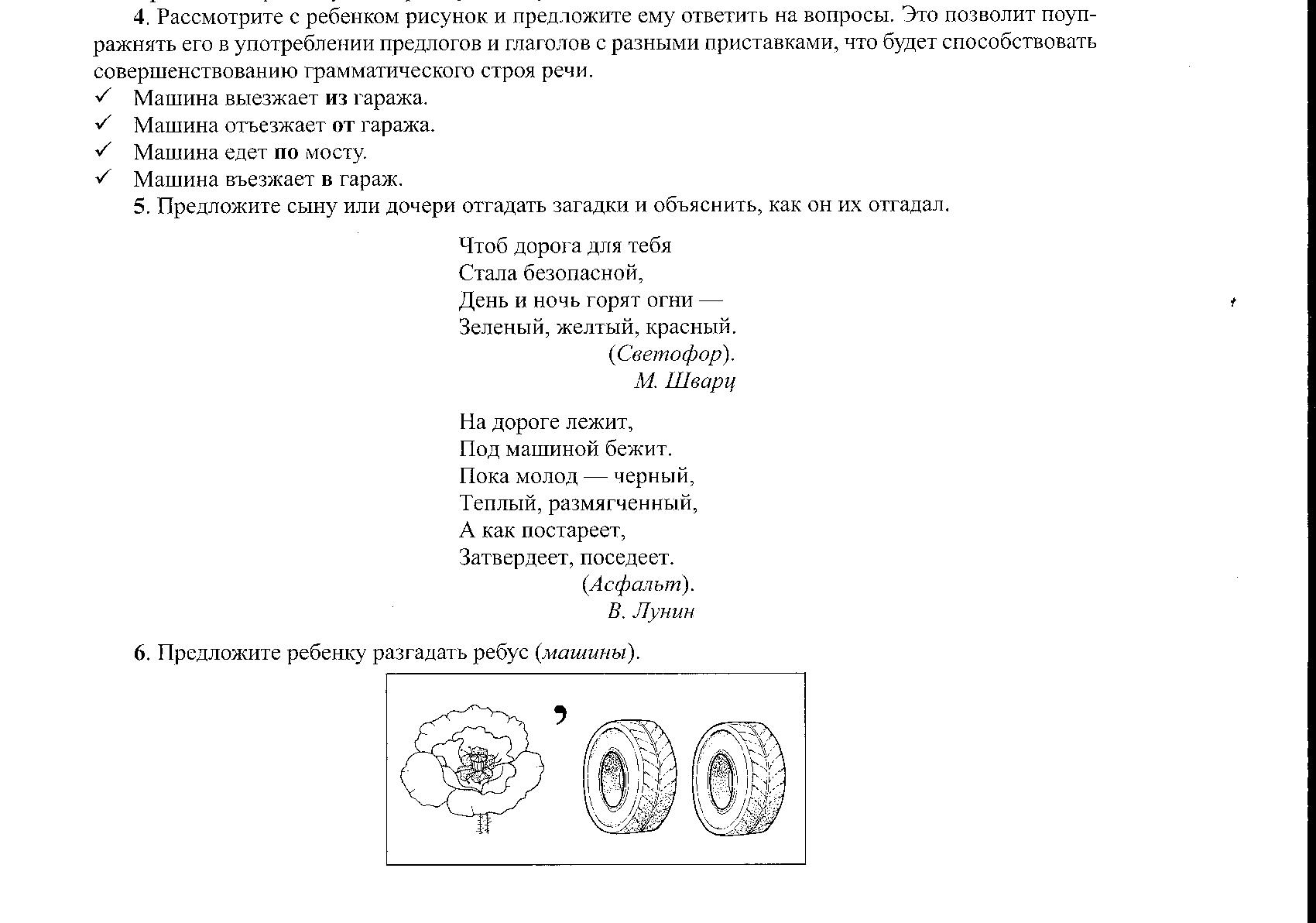 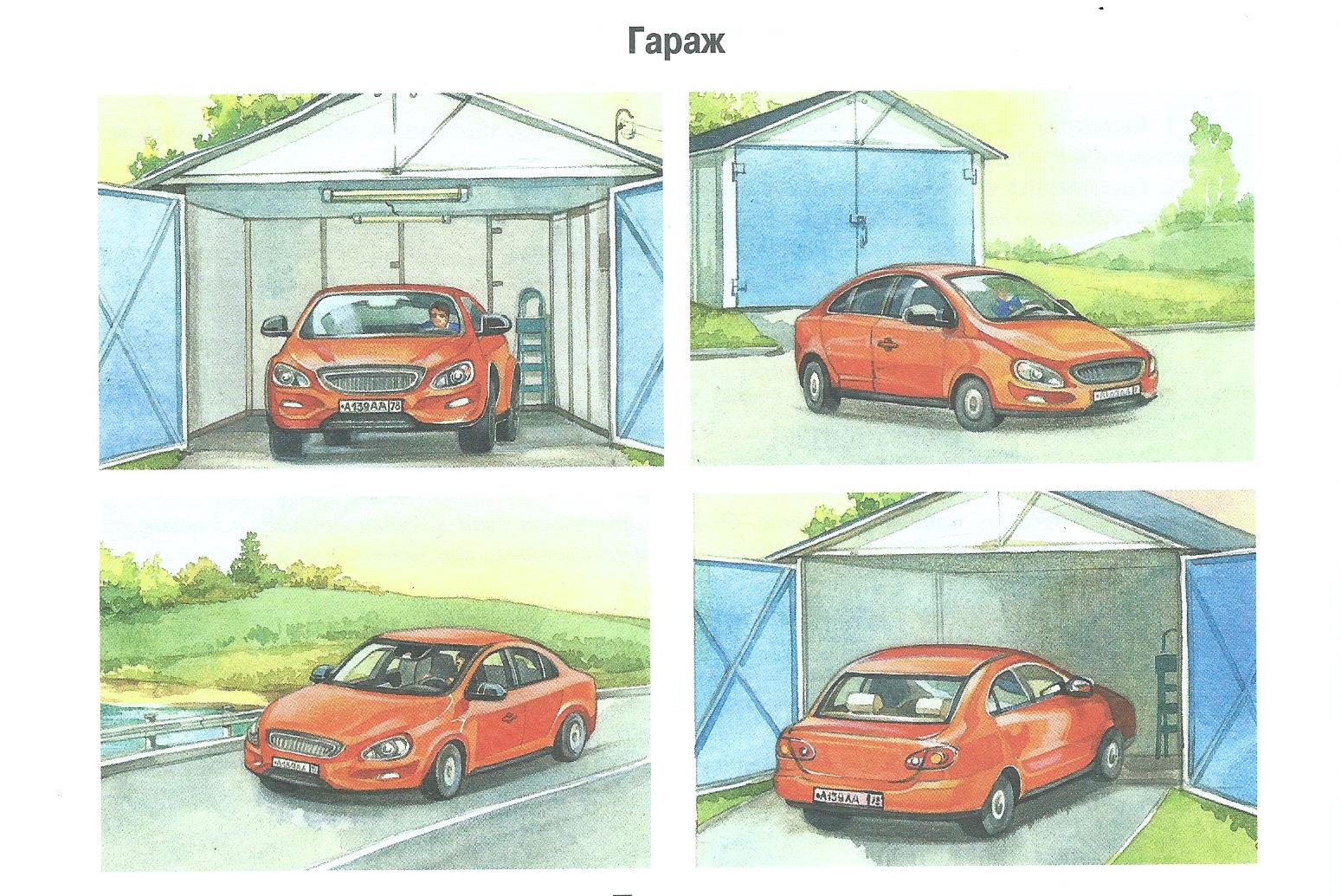 